FACULTY OF PHILOLOGY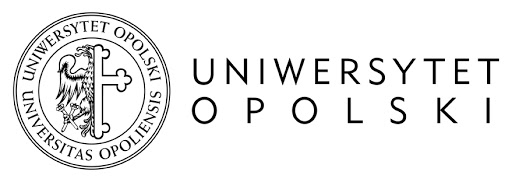 pl. Kopernika 11, 45-040 Opoletel. +48 77 541 59 39fax. +48 77 541 59 29dz-fil@uni.opole.plwww.wfil.uni.opole.plINTERNSHIP EVALUATION FORMEnglish Philology – PRACTICAL PROFILE, BA studies                  (place)                                                                                                                                                  (legible signature of the supervisor) (seal of the institution/company)Student’s full name:Student’s full name:Year of studies, semester:Year of studies, semester:Dates of the Internship:                                                     from …………………….…..……. to …………….…………….  :Dates of the Internship:                                                     from …………………….…..……. to …………….…………….  :Full name of the institution/companyFull name of the institution/companyFull name of the supervisor in the institution/company and their position:Full name of the supervisor in the institution/company and their position:Supervisor’s work experience, education level (optional):Supervisor’s work experience, education level (optional):Total hours of internship:Total hours of internship:DETAILED OPINION ABOUT THE STUDENT DETAILED OPINION ABOUT THE STUDENT Description of learning outcomesDescriptive feedback KNOWLEDGEKNOWLEDGETo what extent demonstrates the ordered knowledge of selected concepts in economy, project management, change management, international commerce, commercial law, internationalisation processes, logistics and supply chain management, or relations in business, among other aspects of business theory  (m-W-1)On a scale 1-2-3To what extent demonstrates the basic knowledge of selected IT tools and IT systems in business (m-W-2, k_W03, P6S_WG)On a scale 1-2-3To what extent demonstrates the basic knowledge of business, legal, social, economic, or political institutions and their role in business world (m-W-3)On a scale 1-2-3WORK RELATED SKILLSWORK RELATED SKILLSTo what extent can search for, analyze, select and use information on business topics utilizing various sources and draw valid conclusions (m-U-1)On a scale 1-2-3To what extent can utilise IT resources to conduct business tasks (m-U-2)On a scale 1-2-3To what extent can solve problems related to business (m-U-3)On a scale 1-2-3To what extent can build valuable relations in the business context with the use of verbal and non-verbal means of communication (m-U-5)On a scale 1-2-3COMMUNICATION SKILLSCOMMUNICATION SKILLSTo what extent can use the English language at C1 level in writing and speaking with relative fluency, accuracy and communication efficiency in a wide range of business topics (m-U-4, k_U06, P6S_UK) On a scale 1-2-3SOCIAL COMPETENCESSOCIAL COMPETENCESTo what extent can prioritise implementation of goals and tasks designated by others(m-K-1, k_K01, P6S_KK)On a scale 1-2-3To what extent can assume various professional roles in the context of business and comply with the rules of professional ethics(m-K-4)On a scale 1-2-3PREDISPOSITIONS AND PERSONALITY FEATURESPREDISPOSITIONS AND PERSONALITY FEATURESTo what extent can shape their own views on business theories and practices on the basis of gained general and detailed knowledge (m-K-2)On a scale 1-2-3To what extent can think and act in an enterprising way (m-K-3)On a scale 1-2-3OTHER COMMENTSOTHER COMMENTSFinal grade  use the scale – underline accordingly: excellent (5,0);  very good (4,5);  good (4,0);; satisfactory (3,5); sufficient (3,0); fail (2,0).Final grade  use the scale – underline accordingly: excellent (5,0);  very good (4,5);  good (4,0);; satisfactory (3,5); sufficient (3,0); fail (2,0).